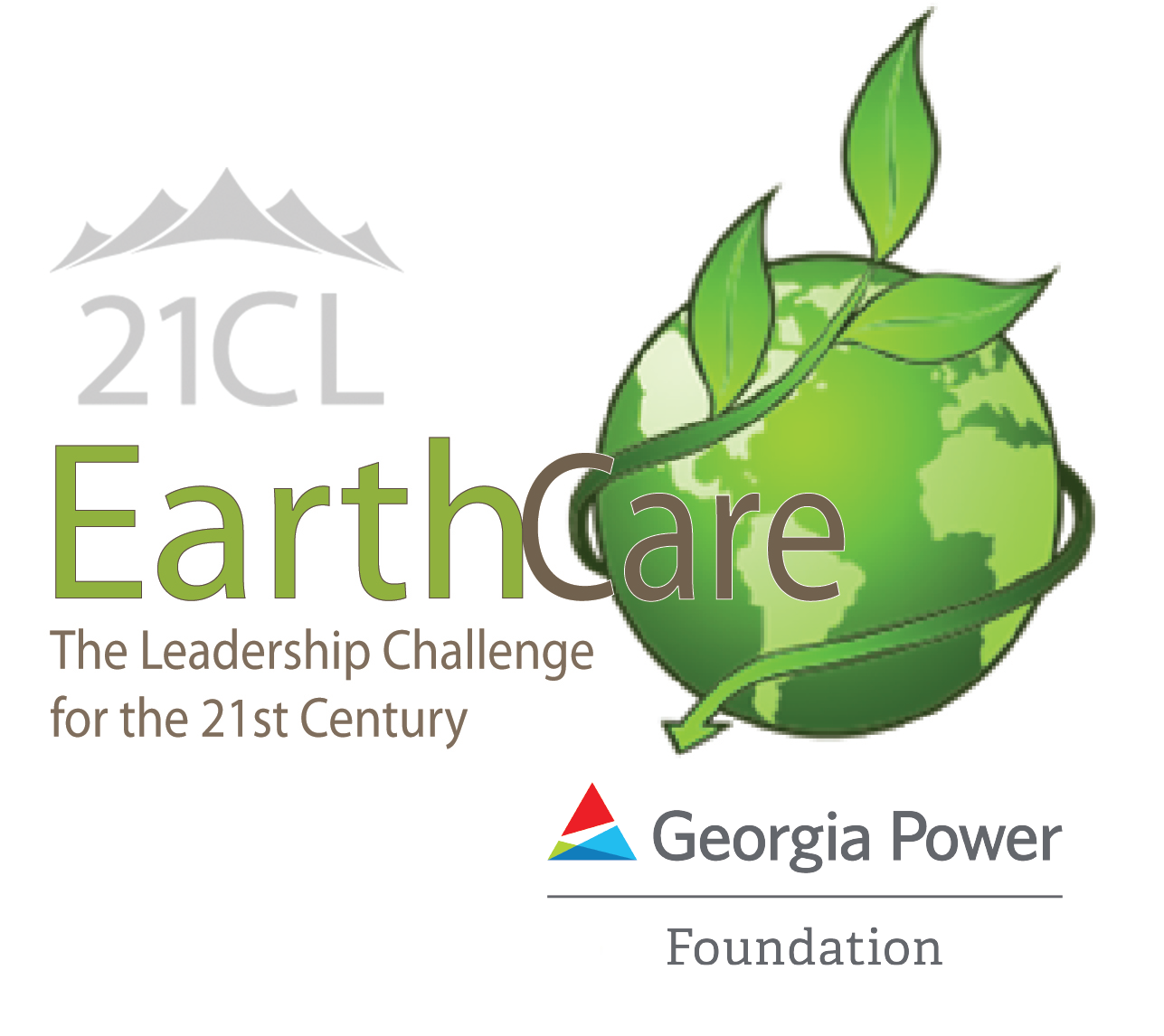 21st Century Leaders (21CL) is accepting applications for high school students in Georgia to attend one of our 2023 summer leadership institutes and to become a member of the state-wide youth leadership organization. If accepted, students will not only attend an experiential week on a college campus with diverse peers, they’ll also have access to our other programs offered throughout the year - fall and winter summits, online learning platform, special opportunities and more - for the rest of high school!EarthCare is our STEM-focused institute supported by the Georgia Power Foundation; our other institutes include the business-focused SYLI@Goizueta and the healthcare-focused Healthcare & IT Institute.TO APPLYStudents must submit an online application to their preferred institute and then get a teacher, counselor, or youth leader to submit a separate recommendation form online.Student Application: https://www.21stcenturyleaders.org/student-programs/summer/ Recommendation Form: https://www.21stcenturyleaders.org/student- programs/recommendation-formCurrent high school freshmen, sophomores and juniors (public, private or homeschool) in the state of Georgia may apply. No prior leadership experience is required, just an interest in developing as a leader!The deadline for applications is March 1st for SYLI or HII and March 15, 2023 for EarthCare. Applicants will be notified of their application results by email in early April.Final selections are the responsibility of 21st Century Leaders. Applications and recommendations are reviewed and rated by trained 21st Century Leaders volunteers and corporate professionals.21CL will select 100 diverse students for the 2023 summer institute and make every effort to include students from all areas of Georgia.There is NO cost for students to attend EarthCare; financial coverage is available for the other institutes so finances should be of no concern to students who are accepted to attend.EarthCare 2023 will take place as a residential program on the campus of Georgia College & State University in Milledgeville, GA. Accepted students will need to be dropped off on Sunday, June 11 and picked up on Friday, June 16.Information and requests for assistance, contact Director of Programs and Operations, Tim Parham at 404-373-7441; tim@21stcenturyleaders.orgP.O. Box 1125 , Decatur, GA 30031 | tel 404.373.7441 fax 404.373.7442www.21stcenturyleaders.org